Formulario que deben completar los Delegados de Rodeos y posteriormente enviar por correo electrónico en un plazo de 3 días a contar del término del Rodeo a cartilladelegado@ferochi.cl (Art. 199), y al Presidente de la Asociación a la que pertenece el Club organizador del Rodeo (Art. 200).Identificación del RodeoCertificación del Club organizador del Rodeo: marque con una “X” donde corresponda.Nota: El Club que opte a su Certificación tendrá como requisito realizar su Rodeo en la medialuna de la comuna más 200 personas de público presente en la Serie de Campeones del respectivo Rodeo o a través de un proyecto de vinculación con la comunidad, previa aprobación por el Directorio de la Federación. Cuando el Rodeo se realice en una medialuna que no es de la comuna, deberá cumplir con 250 personas de público presente en la Serie de Campeones del respectivo Rodeo o a través de un proyecto de vinculación con la comunidad previamente aprobado por el Directorio de la FederaciónInformación sobre el ganado utilizado en el Rodeo. Detalle el número de colleras participantes y del ganado utilizado en las distintas series del RodeoInforme sobre el número de vueltas en el apiñadero, tipo y calidad del ganado utilizado en cada serie:Calidad del ganado (bueno-regular-malo-corrido)En el caso de existir ganado fuera de peso en cualquier serie, debe indicar la cantidad por Serie y el porcentaje (Art. 242) utilizando el siguiente cuadro. Recuerde que cualquier falta al art- 242 será sancionada por el Tribunal de Honor de la Federación del Rodeo Chileno y se agravara de acuerdo a la siguiente escala.Agravantes (aumentan en un grado la pena) Ganado fuera de peso en la Serie de Campeones.Ganado fuera de peso en Rodeos de Primera Categoría.Series adicionales sin contar con ganado suficiente o fuera de peso, en cualquier categoría de Rodeo. Informe sobre el desempeño del Jurado. En caso de existir más de 1 jurado, complete un informe por cada uno (imprima una hoja por cada jurado):Evaluación general del desempeño del Jurado. Marque con una X en la casilla que corresponda. Si lo desea puede agregar observaciones.Criterios de evaluación: Objetividad: el jurado debe computar de acuerdo con lo que ve y no en base a suposiciones. Imparcialidad: el jurado debe emitir sus cómputos en forma pareja sin inclinación de ningún tipo a favor de algún participante. Apreciación: el jurado debe emitir sus cómputos en atención al espíritu de las normas y siempre viendo en forma positiva la aplicación del Reglamento. Aplicación del reglamento: el jurado en sus cómputos debe apegarse a la aplicación correcta del Reglamento, debiendo conocer a cabalidad cada una de las normas aplicables a cada caso.En el caso de existir dudas sobre el desempeño del Jurado, el Delegado o cualquier socio puede indicar en esta cartilla los casos que deben ser analizados por la Comisión Asesora de Jurados. Detalle la Serie, Animal, Collera y el caso: Informe de observaciones en la jura:Informe de disciplina En el caso de existir faltas reglamentarias y faltas disciplinarias describa cada situación detallando nombre del infractor, rut y número de socio, falta cometida y artículo. Idealmente adjuntar evidencias (foto, videos, audios, testigos, etc.) Detalle de los hechos:TERCER SERIE LIBRE:  1er. Animal:  Jinete Roque Segura, Rut 14.274.229-2, Numero de Socio 146463, Club                                             Los Ángeles, golpeo el novillo con puerta. Como la falta se produjo en la última serie y                                             no tener otras colleras clasificadas para la Serie de Campeones la sanción se cumple en                                            la siguiente fecha.Informe sobre el estado del recinto deportivo (describa el estado de cada uno de los aspectos señalados)Informe de colleras invitadasInforme si hubo reemplazo de jinetes (accidente o fuerza mayor) durante el Rodeo. Detalle los motivos e individualice a los corredores.NO HUBO REEMPLAZO JINETESInforme de accidentes. Debe informar todos los casos, ya sean leves o graves. Se recuerda que previo al inicio del Rodeo, el delegado debe revisar el protocolo de rescate en presencia del Presidente del Club y del médico o personal de salud del evento. Nombre del médico o paramédico:   Javier Tranamil M.Correo y teléfono de contacto:          jtranamilmanquepi@gmail.com   Teléfono :  9 2058 9595Detalle de los hechos (indique nombre completo, RUT y número de socio del accidentado):  SERIE DE CAMPEONES:   Osvaldo Johnny San Martin Sepulveda, RUT: 11.578.772-1,  Trabajo personal de apoyo, encargado                                               de la puerta de atrás del apiñadero. Salto un novillo por encima de la puerta para afuera y le paso                                               a golpear el hombro y mano izquierda. Hoy amaneció con la mano muy hinchada y adolorida Informe del veterinario del RodeoReclamos o sugerencias 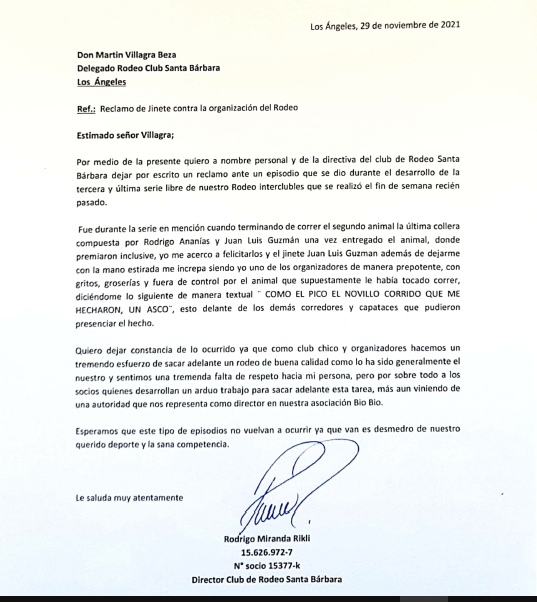 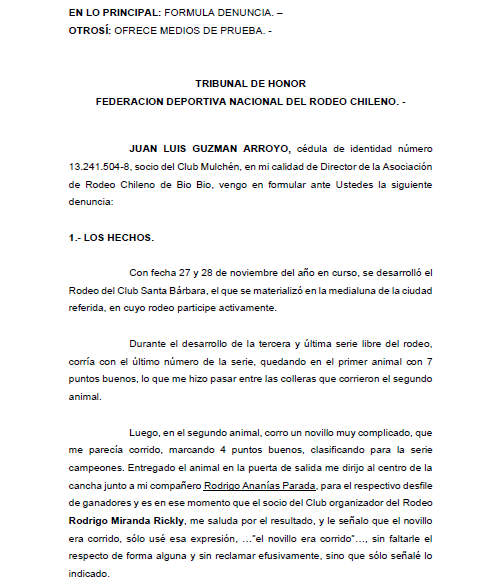 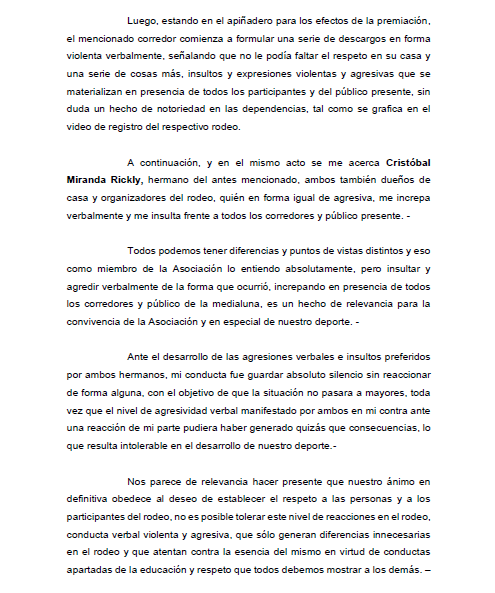 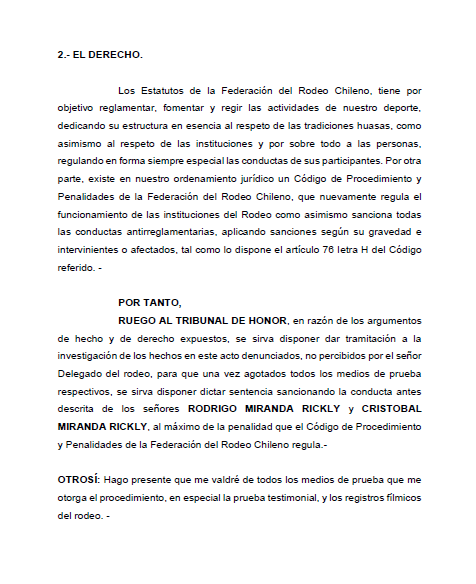 Temporada ::  2021-2022  2021-2022  2021-2022  2021-2022  2021-2022  2021-2022  2021-2022  2021-2022  2021-2022  2021-2022Fecha del Rodeo::   27-28 Noviembre 2021   27-28 Noviembre 2021   27-28 Noviembre 2021   27-28 Noviembre 2021   27-28 Noviembre 2021   27-28 Noviembre 2021   27-28 Noviembre 2021   27-28 Noviembre 2021   27-28 Noviembre 2021   27-28 Noviembre 2021Delegado oficial Delegado oficial :   Martin Villagra Besa   Martin Villagra Besa   Martin Villagra Besa   Martin Villagra Besa   Martin Villagra Besa   Martin Villagra Besa   Martin Villagra BesaTeléfono :991595477Secretario del JuradoSecretario del JuradoSecretario del JuradoSecretario del Jurado:  Sergio Astroza  Sergio Astroza  Sergio Astroza  Sergio Astroza  Sergio AstrozaNº de socio:  42495-1  42495-1Club y/o Asociación organizador(a) del RodeoClub y/o Asociación organizador(a) del RodeoClub y/o Asociación organizador(a) del RodeoClub y/o Asociación organizador(a) del RodeoClub y/o Asociación organizador(a) del RodeoClub y/o Asociación organizador(a) del RodeoClub y/o Asociación organizador(a) del RodeoClub y/o Asociación organizador(a) del Rodeo:  Santa Bárbara – Asociación Bio Bio  Santa Bárbara – Asociación Bio Bio  Santa Bárbara – Asociación Bio Bio  Santa Bárbara – Asociación Bio Bio  Santa Bárbara – Asociación Bio BioTipo de RodeoTipo de RodeoTipo de RodeoTipo de RodeoTipo de RodeoTipo de Rodeo:   Interclubes Especial 3 Series con Criaderos   Interclubes Especial 3 Series con Criaderos   Interclubes Especial 3 Series con Criaderos   Interclubes Especial 3 Series con Criaderos   Interclubes Especial 3 Series con Criaderos   Interclubes Especial 3 Series con Criaderos   Interclubes Especial 3 Series con CriaderosPúblico en la serie de campeonesPúblico en la serie de campeonesPúblico en la serie de campeonesPúblico en la serie de campeonesPúblico en la serie de campeonesPúblico en la serie de campeones:   350   350   350   350   350   350   350xRodeo realizado en la medialuna de la comuna del club organizadorMás de 200 personas de público presente en la Serie de Campeones xMás de 250 personas de público presente en la Serie de CampeonesProyecto de vinculación con la comunidadSerie 1er animal1er animal2º animal2º animal3er animal3er animal4º animal4º animalSerie Nº collerasPeso del ganado Nº collerasPeso del ganadoNº collerasPeso del ganadoNº collerasPeso del ganadoCriaderos20340-3806360-400Cambio 11ra. Libre51330-35016330-3502da. Libre45300-34015340-360Empate 23ra. Libre43300-32013320-340Cambio 1CAMPEONES24 + 1340-36014350-37011350-3706360TOTALES18464156Serie1er animal1er animal1er animal2do animal2do animal2do animal3er animal3er animal3er animal4to animal4to animal4to animalSerieNº vueltasTipoCalidadNº vueltasTipoCalidadNº vueltasTipoCalidadNº vueltasTipoCalidadCriaderos3AmericCorrido3OveroMalo1ra. Libre3NegroBueno3OveroBueno2da. Libre3ColoradoBueno3NegroBueno3ra. Libre3ColoradoRegular3ColoradoBuenoCAMPEONES3AmericBueno3AmericBueno3OveroBueno3AmericBuenboSerie Total de animales utilizadosTotal de animales fuera de peso -300 kg o +500 kg (art. 242)Total de animales fuera de peso -300 kg o +500 kg (art. 242)Porcentaje de ganado fuera de peso por SerieSerie Total de animales utilizadosGanado bajo pesoGanado sobre pesoPorcentaje de ganado fuera de peso por SerieCriadero2700Primera Libre6700Segunda Libre6200Tercera Libre5700Campeones5600Total 26900Nombre del Jurado:                   RAUL  FLORINJura en el apiñadero: comente      BienJura en la zona de postura: comente   Disparejo, carrera con un pecho puesto en zona de postura castigaba derechoJura de la detención del novillo en la atajada: comente   Disparejo en la apreciación del remate. No explica porque no paga una atajada, se lo comente un par de veces, pero siguió sin explicar las atajadasJura del Movimiento a la Rienda: comente   No huboObservaciones generales sobre el Jurado: comente   No tuvo una línea pareja para jurar, tanto en la postura como en la definición de la atajada¿Considera que el desempeño del Jurado favoreció o perjudicó a alguna(s) collera(s) en particular?Comente:   NOSOBRESALIENTEBIENREGULARMALx*En el caso de una evaluación sobresaliente debe fundamentarla. *En el caso de una evaluación sobresaliente debe fundamentarla. *En el caso de una evaluación sobresaliente debe fundamentarla. *En el caso de una evaluación sobresaliente debe fundamentarla. *En el caso de una evaluación sobresaliente debe fundamentarla. Serie Animal Collera (Nº y Jinetes)Observación (explique el caso que motiva el reclamo)Piso:                               Bueno Riego de la cancha:        BienLíneas de sentencia:       Bien demarcadas y reglamentariasBanderas de salida:         ReglamentariasApiñadero:                      Un poco chicoIluminación de la cancha:   Buena, se usó al final de la 2da. serie libreAtajadas:                             Buenas y reglamentariasToril:                                   Bueno pero corto, no caben 25 novillos  ( Capacidad 14 animales )Corrales:                             Buenos Picadero:                             BuenoCaseta del Jurado:               Buena y reglamentariaCaseta de filmación:            Bajo la caseta del juradoCasinos:                               No huboBaños:                                  Buenos y limpiosDuchas para petiseros:          NoGraderías:                              Buen estado,  estructura metálica con maderaAccesos para discapacitados:  SiStands de artesanos:                DosMencione otros aspectos de la infraestructura deportiva que influya en el bienestar y seguridad de los corredores: Nombres de los jinetes invitadosClub y Asociación de cada jineteFernando Bustamante – Manuel AstudilloPeñalolén – Santiago OrientePedro Pablo Santa María -  Felipe Santa MaríaRodrigo Media de Licanten – Curicó   Raimundo Santa María -  Joaquín Santa MaríaRodrigo Medina de Licanten – Curicó  DATOS DE CONTACTO VETERINARIO O PERSONAL A CARGODATOS DE CONTACTO VETERINARIO O PERSONAL A CARGODATOS DE CONTACTO VETERINARIO O PERSONAL A CARGODATOS DE CONTACTO VETERINARIO O PERSONAL A CARGONombrePablo Felipe Artiaga BurgosPablo Felipe Artiaga BurgosPablo Felipe Artiaga BurgosPablo Felipe Artiaga BurgosPablo Felipe Artiaga BurgosPablo Felipe Artiaga BurgosRut 16.061.852-3 16.061.852-3 16.061.852-3 16.061.852-3 16.061.852-3 16.061.852-3Correo electrónico pabloartiagab@gmail.com pabloartiagab@gmail.com pabloartiagab@gmail.com pabloartiagab@gmail.com pabloartiagab@gmail.com pabloartiagab@gmail.comTeléfono  +569 6127 4143 +569 6127 4143 +569 6127 4143 +569 6127 4143 +569 6127 4143 +569 6127 4143Marque con una X en cada casillaMarque con una X en cada casillaMarque con una X en cada casillaMarque con una X en cada casillaSINOIndique si el recinto cuenta con sombra para el ganado en los corrales.Indique si el recinto cuenta con sombra para el ganado en los corrales.Indique si el recinto cuenta con sombra para el ganado en los corrales.Indique si el recinto cuenta con sombra para el ganado en los corrales. xIndique si el recinto cuenta con sombra para equinos.Indique si el recinto cuenta con sombra para equinos.Indique si el recinto cuenta con sombra para equinos.Indique si el recinto cuenta con sombra para equinos. xIndique si el recinto cuenta con agua para el ganado en los corrales.Indique si el recinto cuenta con agua para el ganado en los corrales.Indique si el recinto cuenta con agua para el ganado en los corrales.Indique si el recinto cuenta con agua para el ganado en los corrales. xIndique si el recinto cuenta con agua para equinos.Indique si el recinto cuenta con agua para equinos.Indique si el recinto cuenta con agua para equinos.Indique si el recinto cuenta con agua para equinos. xIndique si el recinto cuenta con comida para el ganado.Indique si el recinto cuenta con comida para el ganado.Indique si el recinto cuenta con comida para el ganado.Indique si el recinto cuenta con comida para el ganado. xIndique si el recinto cuenta con comida para equinos.Indique si el recinto cuenta con comida para equinos.Indique si el recinto cuenta con comida para equinos.Indique si el recinto cuenta con comida para equinos. xObservaciones (señale si hubo lesiones tanto en equinos como en bovinos)Observaciones (señale si hubo lesiones tanto en equinos como en bovinos)Observaciones (señale si hubo lesiones tanto en equinos como en bovinos)Observaciones (señale si hubo lesiones tanto en equinos como en bovinos)Observaciones (señale si hubo lesiones tanto en equinos como en bovinos)Observaciones (señale si hubo lesiones tanto en equinos como en bovinos)Observaciones (señale si hubo lesiones tanto en equinos como en bovinos)SERIE CRIADEROS: 1er. Animal:  Se cambió un novillo por fractura pata izquierda en la atajada mano de adelante. TERCERA SERIE LIBRE: 1er. Animal: Se cambió un novillo por falta de visión en ojo derecho.SERIE CRIADEROS: 1er. Animal:  Se cambió un novillo por fractura pata izquierda en la atajada mano de adelante. TERCERA SERIE LIBRE: 1er. Animal: Se cambió un novillo por falta de visión en ojo derecho.SERIE CRIADEROS: 1er. Animal:  Se cambió un novillo por fractura pata izquierda en la atajada mano de adelante. TERCERA SERIE LIBRE: 1er. Animal: Se cambió un novillo por falta de visión en ojo derecho.SERIE CRIADEROS: 1er. Animal:  Se cambió un novillo por fractura pata izquierda en la atajada mano de adelante. TERCERA SERIE LIBRE: 1er. Animal: Se cambió un novillo por falta de visión en ojo derecho.SERIE CRIADEROS: 1er. Animal:  Se cambió un novillo por fractura pata izquierda en la atajada mano de adelante. TERCERA SERIE LIBRE: 1er. Animal: Se cambió un novillo por falta de visión en ojo derecho.SERIE CRIADEROS: 1er. Animal:  Se cambió un novillo por fractura pata izquierda en la atajada mano de adelante. TERCERA SERIE LIBRE: 1er. Animal: Se cambió un novillo por falta de visión en ojo derecho.SERIE CRIADEROS: 1er. Animal:  Se cambió un novillo por fractura pata izquierda en la atajada mano de adelante. TERCERA SERIE LIBRE: 1er. Animal: Se cambió un novillo por falta de visión en ojo derecho.SERIE CRIADEROS: 1er. Animal:  Se cambió un novillo por fractura pata izquierda en la atajada mano de adelante. TERCERA SERIE LIBRE: 1er. Animal: Se cambió un novillo por falta de visión en ojo derecho.SERIE CRIADEROS: 1er. Animal:  Se cambió un novillo por fractura pata izquierda en la atajada mano de adelante. TERCERA SERIE LIBRE: 1er. Animal: Se cambió un novillo por falta de visión en ojo derecho.SERIE CRIADEROS: 1er. Animal:  Se cambió un novillo por fractura pata izquierda en la atajada mano de adelante. TERCERA SERIE LIBRE: 1er. Animal: Se cambió un novillo por falta de visión en ojo derecho.SERIE CRIADEROS: 1er. Animal:  Se cambió un novillo por fractura pata izquierda en la atajada mano de adelante. TERCERA SERIE LIBRE: 1er. Animal: Se cambió un novillo por falta de visión en ojo derecho.SERIE CRIADEROS: 1er. Animal:  Se cambió un novillo por fractura pata izquierda en la atajada mano de adelante. TERCERA SERIE LIBRE: 1er. Animal: Se cambió un novillo por falta de visión en ojo derecho.SERIE CRIADEROS: 1er. Animal:  Se cambió un novillo por fractura pata izquierda en la atajada mano de adelante. TERCERA SERIE LIBRE: 1er. Animal: Se cambió un novillo por falta de visión en ojo derecho.SERIE CRIADEROS: 1er. Animal:  Se cambió un novillo por fractura pata izquierda en la atajada mano de adelante. TERCERA SERIE LIBRE: 1er. Animal: Se cambió un novillo por falta de visión en ojo derecho.SERIE CRIADEROS: 1er. Animal:  Se cambió un novillo por fractura pata izquierda en la atajada mano de adelante. TERCERA SERIE LIBRE: 1er. Animal: Se cambió un novillo por falta de visión en ojo derecho.SERIE CRIADEROS: 1er. Animal:  Se cambió un novillo por fractura pata izquierda en la atajada mano de adelante. TERCERA SERIE LIBRE: 1er. Animal: Se cambió un novillo por falta de visión en ojo derecho.SERIE CRIADEROS: 1er. Animal:  Se cambió un novillo por fractura pata izquierda en la atajada mano de adelante. TERCERA SERIE LIBRE: 1er. Animal: Se cambió un novillo por falta de visión en ojo derecho.SERIE CRIADEROS: 1er. Animal:  Se cambió un novillo por fractura pata izquierda en la atajada mano de adelante. TERCERA SERIE LIBRE: 1er. Animal: Se cambió un novillo por falta de visión en ojo derecho.SERIE CRIADEROS: 1er. Animal:  Se cambió un novillo por fractura pata izquierda en la atajada mano de adelante. TERCERA SERIE LIBRE: 1er. Animal: Se cambió un novillo por falta de visión en ojo derecho.SERIE CRIADEROS: 1er. Animal:  Se cambió un novillo por fractura pata izquierda en la atajada mano de adelante. TERCERA SERIE LIBRE: 1er. Animal: Se cambió un novillo por falta de visión en ojo derecho.SERIE CRIADEROS: 1er. Animal:  Se cambió un novillo por fractura pata izquierda en la atajada mano de adelante. TERCERA SERIE LIBRE: 1er. Animal: Se cambió un novillo por falta de visión en ojo derecho.SERIE CRIADEROS: 1er. Animal:  Se cambió un novillo por fractura pata izquierda en la atajada mano de adelante. TERCERA SERIE LIBRE: 1er. Animal: Se cambió un novillo por falta de visión en ojo derecho.SERIE CRIADEROS: 1er. Animal:  Se cambió un novillo por fractura pata izquierda en la atajada mano de adelante. TERCERA SERIE LIBRE: 1er. Animal: Se cambió un novillo por falta de visión en ojo derecho.SERIE CRIADEROS: 1er. Animal:  Se cambió un novillo por fractura pata izquierda en la atajada mano de adelante. TERCERA SERIE LIBRE: 1er. Animal: Se cambió un novillo por falta de visión en ojo derecho.SERIE CRIADEROS: 1er. Animal:  Se cambió un novillo por fractura pata izquierda en la atajada mano de adelante. TERCERA SERIE LIBRE: 1er. Animal: Se cambió un novillo por falta de visión en ojo derecho.SERIE CRIADEROS: 1er. Animal:  Se cambió un novillo por fractura pata izquierda en la atajada mano de adelante. TERCERA SERIE LIBRE: 1er. Animal: Se cambió un novillo por falta de visión en ojo derecho.SERIE CRIADEROS: 1er. Animal:  Se cambió un novillo por fractura pata izquierda en la atajada mano de adelante. TERCERA SERIE LIBRE: 1er. Animal: Se cambió un novillo por falta de visión en ojo derecho.SERIE CRIADEROS: 1er. Animal:  Se cambió un novillo por fractura pata izquierda en la atajada mano de adelante. TERCERA SERIE LIBRE: 1er. Animal: Se cambió un novillo por falta de visión en ojo derecho.SERIE CRIADEROS: 1er. Animal:  Se cambió un novillo por fractura pata izquierda en la atajada mano de adelante. TERCERA SERIE LIBRE: 1er. Animal: Se cambió un novillo por falta de visión en ojo derecho.SERIE CRIADEROS: 1er. Animal:  Se cambió un novillo por fractura pata izquierda en la atajada mano de adelante. TERCERA SERIE LIBRE: 1er. Animal: Se cambió un novillo por falta de visión en ojo derecho.SERIE CRIADEROS: 1er. Animal:  Se cambió un novillo por fractura pata izquierda en la atajada mano de adelante. TERCERA SERIE LIBRE: 1er. Animal: Se cambió un novillo por falta de visión en ojo derecho.SERIE CRIADEROS: 1er. Animal:  Se cambió un novillo por fractura pata izquierda en la atajada mano de adelante. TERCERA SERIE LIBRE: 1er. Animal: Se cambió un novillo por falta de visión en ojo derecho.SERIE CRIADEROS: 1er. Animal:  Se cambió un novillo por fractura pata izquierda en la atajada mano de adelante. TERCERA SERIE LIBRE: 1er. Animal: Se cambió un novillo por falta de visión en ojo derecho.SERIE CRIADEROS: 1er. Animal:  Se cambió un novillo por fractura pata izquierda en la atajada mano de adelante. TERCERA SERIE LIBRE: 1er. Animal: Se cambió un novillo por falta de visión en ojo derecho.SERIE CRIADEROS: 1er. Animal:  Se cambió un novillo por fractura pata izquierda en la atajada mano de adelante. TERCERA SERIE LIBRE: 1er. Animal: Se cambió un novillo por falta de visión en ojo derecho.SERIE CRIADEROS: 1er. Animal:  Se cambió un novillo por fractura pata izquierda en la atajada mano de adelante. TERCERA SERIE LIBRE: 1er. Animal: Se cambió un novillo por falta de visión en ojo derecho.SERIE CRIADEROS: 1er. Animal:  Se cambió un novillo por fractura pata izquierda en la atajada mano de adelante. TERCERA SERIE LIBRE: 1er. Animal: Se cambió un novillo por falta de visión en ojo derecho.SERIE CRIADEROS: 1er. Animal:  Se cambió un novillo por fractura pata izquierda en la atajada mano de adelante. TERCERA SERIE LIBRE: 1er. Animal: Se cambió un novillo por falta de visión en ojo derecho.SERIE CRIADEROS: 1er. Animal:  Se cambió un novillo por fractura pata izquierda en la atajada mano de adelante. TERCERA SERIE LIBRE: 1er. Animal: Se cambió un novillo por falta de visión en ojo derecho.SERIE CRIADEROS: 1er. Animal:  Se cambió un novillo por fractura pata izquierda en la atajada mano de adelante. TERCERA SERIE LIBRE: 1er. Animal: Se cambió un novillo por falta de visión en ojo derecho.SERIE CRIADEROS: 1er. Animal:  Se cambió un novillo por fractura pata izquierda en la atajada mano de adelante. TERCERA SERIE LIBRE: 1er. Animal: Se cambió un novillo por falta de visión en ojo derecho.SERIE CRIADEROS: 1er. Animal:  Se cambió un novillo por fractura pata izquierda en la atajada mano de adelante. TERCERA SERIE LIBRE: 1er. Animal: Se cambió un novillo por falta de visión en ojo derecho.